               PATVIRTINTA               Marijampolės vaikų lopšelio-darželio „Šaltinėlis“              direktoriaus 2019 m. vasario 19 d.              įsakymu Nr. V-22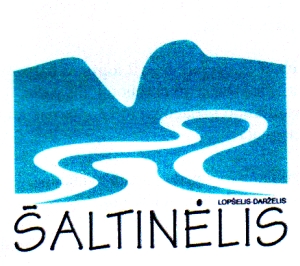 RESPUBLIKINĖS IKIMOKYKLINIO IR PRIEŠMOKYKLINIO AMŽIAUS VAIKŲ KŪRYBINIŲ DARBŲ PARODOS „MANO DARŽELIO VARDO ISTORIJA“NUOSTATAII SKYRIUS BENDROSIOS NUOSTATOSRespublikinės ikimokyklinio ir priešmokyklinio amžiaus vaikų kūrybinių darbų parodos (toliau – parodos) nuostatai reglamentuoja parodos tikslą, uždavinius, dalyvius, darbų pateikimo ir organizavimo tvarką.Paroda skirta Tarptautinei vaikiškos knygos dienai (balandžio 2 d.) paminėti, gimtosios kalbos puoselėjimui, meninių gabumų ir kūrybiškumo plėtojimui.Parodos organizatorius – Marijampolės vaikų lopšelis-darželis „Šaltinėlis“ K. Griniaus g. 12A, LT–68282 Marijampolė, tel. (8 343) 56956 el. paštas saltinelis12a@gmail.com. Parodos iniciatorės - ikimokyklinio ugdymo mokytoja metodininkė Birutė Kantautienė, vyresnioji ikimokyklinio ugdymo  mokytoja Vilija Ulevičienė, koordinatorė – direktoriaus pavaduotoja ugdymui Nijolė Stadalienė (tel. pasiteiravimui 8 343 53955)Parodos nuostatai skelbiami Marijampolės vaikų lopšelio-darželio „Šaltinėlis“ interneto svetainėje www.marijampolessaltinelis.lt.II SKYRIUS TIKSLAI IR UŽDAVINIAITikslas – ugdyti ikimokyklinio ir priešmokyklinio amžiaus vaikų meninę raišką ir kūrybinius gebėjimus, kuriant savo darželio pavadinimo istoriją.Uždaviniai:skatinti vaikų iniciatyvumą, saviraišką,  kūrybinių idėjų įgyvendinimą;plėtoti vaikų emocinę, socialinę, pažintinę, kultūrinę, meninę patirtį;atskleisti save įvairiomis meno priemonėmis ir būdais; aktyvinti darželio ir šeimos partnerystę, bendradarbiavimą  su šalies ikimokyklinio ugdymo įstaigomis.III SKYRIUSDALYVIAIParodoje kviečiamos dalyvauti respublikos ikimokyklinio ir priešmokyklinio ugdymo įstaigų  bendruomenės: ugdytiniai, pedagogai, tėvai.IV SKYRIUS PARODOS ORGANIZAVIMO TVARKAKūrybinių darbų paroda vyks nuo 2019 m. balandžio 2 d. iki 2019 m. balandžio 12  d. Marijampolės lopšelyje-darželyje „Šaltinėlis“  K. Griniaus g. 12A, Marijampolė.Balandžio 15 – 26 dienomis darbai bus eksponuojami Marijampolės Petro Kriaučiūno viešosios bibliotekos vaikų literatūros skyriuje (Vytauto g. 20).Parodos ekspoziciją galima bus pamatyti virtualioje aplinkoje adresu: www.marijampolessaltinelis.lt.Dalyvių registracija vyks iki 2019 m. kovo 4 d. Paraiška (priedas Nr.1) pateikiama elektroniniu paštu saltinelis12a@gmail.com.V SKYRIUS REIKALAVIMAI PARODOS DARBAMS Siunčiami darbai turi atitikti parodos temą.Parodai pateikiami individualūs arba  kolektyviniai darbai.Darželio pavadinimas pristatomas eiliuotai arba proza (eilėraštis, pasakojimas, pasaka, apybraiža ir pan.).Darbas (tekstas su iliustracijomis) pristatomas ant perlenkto pusiau A3 formato lapo (imituojama knyga  ).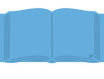 Kūrybiniai darbai gali būti atlikti įvairia technika.Kiekvienos „knygos“ dešinės pusės apatiniame kampe priklijuojama kortelė (priedas Nr. 2). Kortelę pildyti paryškintomis didžiosiomis raidėmis (Times New Roman šriftu), kortelės dydis 5×8.  Kūrybiniai darbai iki 2019 m. kovo 20 d. siunčiami adresu: Parodai „Mano darželio vardo istorija“, Marijampolės vaikų lopšelis-darželis „Šaltinėlis“, K. Griniaus g. 12A, LT-68282 Marijampolė.VI SKYRIUS VERTINIMASUgdymo įstaigos ir pedagogai, dalyvavę parodoje, bus apdovanoti organizatorių padėkomis (išsiųsime el. paštu ).VIII SKYRIUS BAIGIAMOSIOS NUOSTATOSOrganizatoriai neatsako už siuntimo metu dingusius, pažeistus ar sugadintus darbus.Parodos organizatoriai pasilieka teisę eksponuoti darbus kitose įstaigose, publikuoti tinklapyje.Iškilus klausimams konkurso dalyviai gali kreiptis į Marijampolės vaikų lopšelio - darželio „Šaltinėlis“ direktorės pavaduotoją ugdymui Nijolę Stadalienę tel. 8 343 53955 , el. paštu stadaliene@gmail.com.___________________________________1 priedasRESPUBLIKINĖS KŪRYBINIŲ DARBŲ PARODOS „MANO DARŽELIO VARDO ISTORIJA“DALYVIO PARAIŠKA                                                                                          2 priedasĮstaigos pavadinimasĮstaigos  adresasĮstaigos  el. paštasMokytojo vardas, pavardėAutoriaus (arba autorių grupės) vardas, pavardė, amžiusUgdymo įstaigos pavadinimasDarbui vadovavusio pedagogo vardas, pavardė